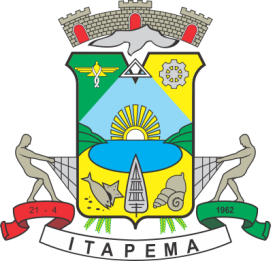 Prefeitura Municipal de ItapemaSecretaria Municipal de SaúdePASProgramação Anual de Saúde2021ITAPEMASANTA CATARINAAnexo Excepcional:  ATENDIMENTO COVIDAções/ObjetivosPeríodoGarantir pleno funcionamento para o Centro de Atendimento COVID, se necessário pelos próximos 12 meses.1º e 2° SemestreGarantir manutenção de fluxos de atendimentos da atenção básica e especializada, no monitoramento e atendimento para pacientes que precisem de terapias pós- COVID1º e 2° SemestreAdquirir material EPI’s e demais materiais e equipamentos, necessários ao desenvolvimento das ações de atendimento de pacientes acometidos de COVID. 1º e 2° Semestre